420/18421/18Mineral Titles ActNOTICE OF LAND CEASING TO BE A  MINERAL TITLE AREAMineral Titles ActNOTICE OF LAND CEASING TO BE A  MINERAL TITLE AREATitle Type and Number:Exploration Licence 29920Area Ceased on:01 October 2018Area:4 Blocks, 10.03 km²Locality:QUARTZName of Applicant(s)/Holder(s):100% BARFUSS CORPORATION PTY. LTD. [ACN. 006 917 666]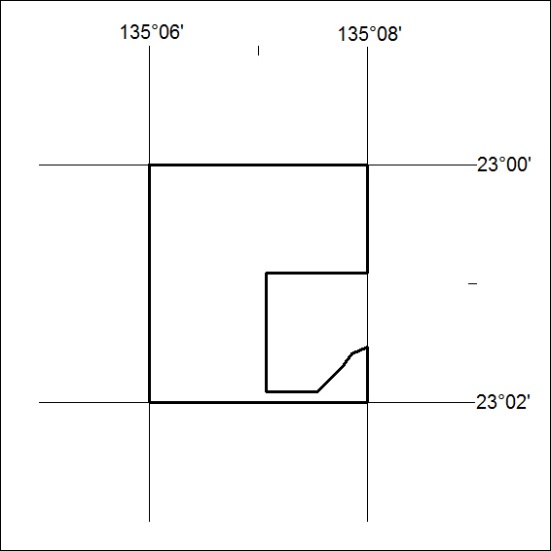 Mineral Titles ActNOTICE OF LAND CEASING TO BE A  MINERAL TITLE AREAMineral Titles ActNOTICE OF LAND CEASING TO BE A  MINERAL TITLE AREATitle Type and Number:Exploration Licence 29950Area Ceased on:01 October 2018Area:61 Blocks, 192.67 km²Locality:QUARTZName of Applicant(s)/Holder(s):100% BARFUSS CORPORATION PTY. LTD. [ACN. 006 917 666]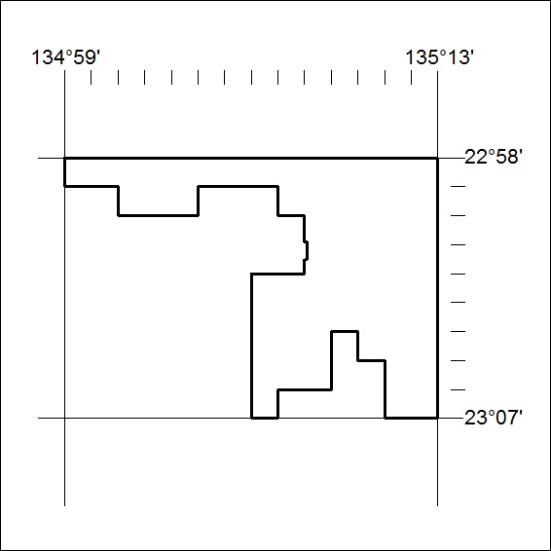 